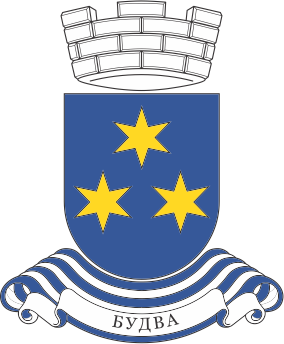 CRNA GORAOPŠTINA BUDVASekretarijat za lokalnu samoupravuBroj: 03-100/22-593/1Budva: 04.03.2022. godine                Na osnovu člana 113 i člana 121 Zakona o lokalnoj samoupravi („Službeni list CG“ 2/18, 34/19 i 38/20) Sekretarijat za lokalnu samoupravu, Opštine Budva objavlujeJAVNI  KONKURS  za popunu slobodnog radnog mjesta Komandir službe zaštite i spašavanja - Sluzba zastite i spasavanja,  i to:           1. KOMANDIR SLUŽBE ZAŽTITE I SPAŠAVANJA - Služba zaštite i spašavanja,                - Izvršilaca: 1, na određeno vrijeme , mandat od 5 godinaPosebni uslovi:        - VII1 nivo kvalifikacije obrazovanja         - položen strucni ispit za rad u državnim organima        - Ima položen drugi stručni ispit za rad u državnim organima u oblasti zaštite i spašavanja        - Ispunjava uslov u pogledu psihofizičke sposobnosti        - Najmanje pet godina radnog iskustva za poslovima zaštite i spašavanja        Svi kandidati pored posebnih uslova treba da ispunjavaju i opšte uslove, u smislu člana 34 Zakona o državnim službenicima i namještenicima („Službeni list CG“, broj 2/18 i 34/19), i to:       -       da je državljanin Crne Gore (fotokopija biometrijske lične karte),       -     Uvjerenje da je zdravstveno sposoban za obavljanje poslova radnog mjesta (uvjerenje  dostavlja kandidat koji bude izabran),       -       da ima propisani nivo kvalifikacije obrazovanja,       -       da nije osuđivan za kritivčno djelo koje ga čini nedostojnim za rad u državnom organu (pribalja po službenoj dužnosti organ),       -       da se protiv njega ne vodi krivični postupak za krivično djelo za koje se gonjenje preduzima po službenoj dužnosti i       -       Dokaz (uvjerenje/potvrda) o potrebnom radnom iskustvu.              U lokalnom organu ne može da zasnuje radni odnos lice koje je korisnik prava na penziju, u skladu sa zakonom.              Lokalni službenik, odnosno namještenik koji je ostvario pravo na otpremninu ne može da zasnuje radni odnos u lokalnom organu ili pravnom licu čiji je osnivač Opština Budva, u periodu od 1 godine od dana isplate otprmnine.Ograničenje se ne odnosi na lice koje vrati cjelokupni iznos isplaćene otpremnine.              Provjera kompetencija, znanja i sposobnosti kandidata podrazumijeva izradu pisanog rada, koji sadrži sagledavanje prioriteta i predloga za unapređenje procesa rada, odnosno stanja u oblasti rada za koju se kandidat imenuje, odnosno postavlja.              Kandidat  koji je ostvario više od 50% bodova na testiranju u pisanoj formi, može pristupiti strukturiranom intervjuu.              O datumu, mjestu, vremenu i načinu provjere, kandidati sa liste kandidata koji ispunjavaju uslove Javnog konkursa će biti obaviješteni preko internet stranice Opštine Budva, najkasnije pet dana prije dana provjere.              Prijave sa traženim dokazima dostavljaju se na adresu: Opštine Budva – Trg sunca broj 3 Budva, Sekretarijat za lokalnu samoupravu, u roku od 20 dana od dana objavljivanja konkursa, u zatvorenoj koverti, sa naznakom radnog mjesta za koje kandidat konkuriše. Obradio/la,Gorica ZekićSEKRETARKA,